11. Правительство РФ – высший орган исполнительной власти РФ.39. Отраслевые начала в управлении.60.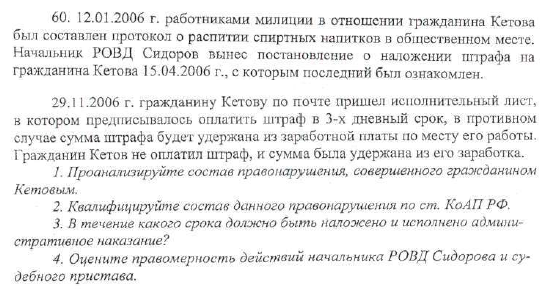 